Publicado en Barcelona el 29/05/2018 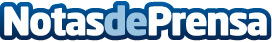 ABB presenta en BIEMH18 sus nuevas soluciones tecnológicas en fabricación avanzada para máquina herramientaABB participa como expositor en la 30ª edición de la BIEMH, una de las ferias europeas más importantes en su especialidad, que se celebra hasta el 1 de junio en el BEC (Bilbao Exhibition Centre), presentando sus novedades en fabricación avanzada para máquina herramienta

Datos de contacto:Orbyce Comunicación: Andrea Rodríguez - Sílvia RubióUbicación en BIEHM:  Pabellón 3, stand D32+34 93 200 19 44Nota de prensa publicada en: https://www.notasdeprensa.es/abb-presenta-en-biemh18-sus-nuevas-soluciones Categorias: Nacional Inteligencia Artificial y Robótica País Vasco Eventos Otras Industrias Innovación Tecnológica http://www.notasdeprensa.es